В сети «Интернет» Вы наткнулись на сайты рекламирующие наркотики – «соли», «спайсы» и прочую дрянь, или на любую  информацию об их распространении? Информацию о наличии на страницах сайтов в сети Интернет противоправной информации, в том числе рекламирующей наркотики, необходимо направить в Федеральную службу по надзору в сфере связи, информационных технологий и массовых коммуникаций (Роскомнадзор).Роскомнадзор принимает от граждан, юридических лиц, индивидуальных предпринимателей, органов государственной власти, органов местного самоуправления.Направить сообщение в Роскомнадзор можно на странице  http://eais.rkn.gov.ru/feedback/Телефон справочно-информационного центра Роскомнадзора – 8-495-987-68-00Также в этой ситуации Вы всегда можете сделать звонок в отделение полиции или прийти к полицейским с заявлением. Вас ждут в подразделениях Управления Федеральной службы по контролю за незаконным оборотом наркотиков по Республике Коми.Аппарат управления - 167000, Республика Коми, г.Сыктывкар, ул.Виктора Савина, д.55Аппарат управления - 167000, Республика Коми, г.Сыктывкар, ул.Виктора Савина, д.55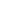 Приемная - тел.: (8212) 28-64-00Дежурная часть - тел.: (8212) 28-64-04, факс: (8212) 22-63-79;телефон доверия: (8212) 22-68-98; электронная почта: gnkkomi@mail.ruВоркутинский межрайонный отдел - 169900, Республика Коми, г.Воркута, ул.Шахтерская набережная, д.8Воркутинский межрайонный отдел - 169900, Республика Коми, г.Воркута, ул.Шахтерская набережная, д.8Начальник - Зонов Сергей Васильевич, подполковник полицииДежурная часть - тел.: (82151) 6-50-48, факс: (82151) 6-50-48, телефон доверия: (82151) 6-50-48; электронная почта: gnkvorkuta@mail.ruУсинский межрайонный отдел - 169710, Республика Коми, г.Усинск, ул.Парковая, д.15аУсинский межрайонный отдел - 169710, Республика Коми, г.Усинск, ул.Парковая, д.15аНачальник - Голубев Станислав Викторович, подполковник полицииДежурная часть - тел.: (82144) 4-79-46, факс: (82144) 4-79-46, телефон доверия: (82144) 4-79-46; электронная почта: gnkusinsk@mail.ruПечорский межрайонный отдел - 169600, Республика Коми, г.Печора, ул.Спортивная, д.44бПечорский межрайонный отдел - 169600, Республика Коми, г.Печора, ул.Спортивная, д.44бНачальник - Летовальцев Вячеслав Анатольевич, полковник полицииДежурная часть - тел.: (82142) 7-24-86, факс: (82142) 7-24-86, телефон доверия: (82142) 7-24-86; электронная почта: gnkpechora@mail.ruУхтинский межрайонный отдел - 169300, Республика Коми, г.Ухта, ул.30 лет Октября, д.22/12Ухтинский межрайонный отдел - 169300, Республика Коми, г.Ухта, ул.30 лет Октября, д.22/12Начальник - Попов Евгений Валерьевич, подполковник полицииДежурная часть - тел.: (82147) 4-39-03, факс: (82147) 4-39-03, телефон доверия: (82147) 4-39-03; электронная почта: gnkuhta@mail.ruКроме того, в целях получения информации для обеспечения защиты прав и законных интересов граждан, в том числе выдачи консультаций по любым вопросам, входящим в компетенцию Федеральной службы Российской Федерации по контролю за незаконным оборотом наркотиков (ФСКН России), а также приема звонков от граждан по фактам незаконного оборота наркотиков функционирует единый телефонный антинаркотический номер - 8-800-345-67-89. Указанный номер работает по всей территории Российской Федерации. Все звонки бесплатно. Режим работы по рабочим дням с 9.00 до 19.00, а в выходные и праздничные дни - в автоматическом режиме.Также обратиться в ФСКН России (в том числе анонимно) можно через Интернет-приемную  ФСКН России -  http://fskn.gov.ru/pages/main/hot_line/index.shtmlВаше обращение подлежит рассмотрению в следующем порядке: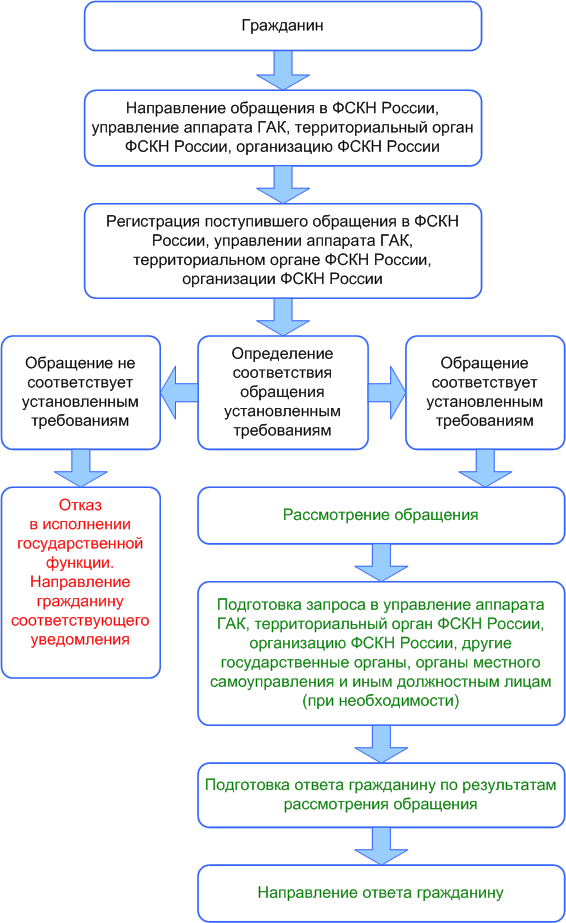 Кроме того, в целях получения информации для обеспечения защиты прав и законных интересов граждан, в том числе выдачи консультаций по любым вопросам, входящим в компетенцию Федеральной службы Российской Федерации по контролю за незаконным оборотом наркотиков (ФСКН России), а также приема звонков от граждан по фактам незаконного оборота наркотиков функционирует единый телефонный антинаркотический номер - 8-800-345-67-89. Указанный номер работает по всей территории Российской Федерации. Все звонки бесплатно. Режим работы по рабочим дням с 9.00 до 19.00, а в выходные и праздничные дни - в автоматическом режиме.Также обратиться в ФСКН России (в том числе анонимно) можно через Интернет-приемную  ФСКН России -  http://fskn.gov.ru/pages/main/hot_line/index.shtmlВаше обращение подлежит рассмотрению в следующем порядке:Кроме того, в целях получения информации для обеспечения защиты прав и законных интересов граждан, в том числе выдачи консультаций по любым вопросам, входящим в компетенцию Федеральной службы Российской Федерации по контролю за незаконным оборотом наркотиков (ФСКН России), а также приема звонков от граждан по фактам незаконного оборота наркотиков функционирует единый телефонный антинаркотический номер - 8-800-345-67-89. Указанный номер работает по всей территории Российской Федерации. Все звонки бесплатно. Режим работы по рабочим дням с 9.00 до 19.00, а в выходные и праздничные дни - в автоматическом режиме.Также обратиться в ФСКН России (в том числе анонимно) можно через Интернет-приемную  ФСКН России -  http://fskn.gov.ru/pages/main/hot_line/index.shtmlВаше обращение подлежит рассмотрению в следующем порядке:Кроме того, в целях получения информации для обеспечения защиты прав и законных интересов граждан, в том числе выдачи консультаций по любым вопросам, входящим в компетенцию Федеральной службы Российской Федерации по контролю за незаконным оборотом наркотиков (ФСКН России), а также приема звонков от граждан по фактам незаконного оборота наркотиков функционирует единый телефонный антинаркотический номер - 8-800-345-67-89. Указанный номер работает по всей территории Российской Федерации. Все звонки бесплатно. Режим работы по рабочим дням с 9.00 до 19.00, а в выходные и праздничные дни - в автоматическом режиме.Также обратиться в ФСКН России (в том числе анонимно) можно через Интернет-приемную  ФСКН России -  http://fskn.gov.ru/pages/main/hot_line/index.shtmlВаше обращение подлежит рассмотрению в следующем порядке: